НАКАЗПО ГАННІВСЬКІЙ ЗАГАЛЬНООСВІТНІЙ ШКОЛІ І-ІІІ СТУПЕНІВПЕТРІВСЬКОЇ РАЙОННОЇ РАДИ КІРОВОГРАДСЬКОЇ ОБЛАСТІвід 26 жовтня  2020 року                                                                                № 146с. ГаннівкаПро проведення у 2020/2021 навчальному році першого (зонального) туру всеукраїнського конкурсу «Учитель року – 2021»Згідно з наказом завідувача сектору освіти від 26 жовтня № 168 «Про проведення у 2020/2021 навчальному році першого (зонального) туру всеукраїнського конкурсу «Учитель року – 2021»НАКАЗУЮ:1. Заступнику директора з навчально-виховної роботи Ганнівської загальноосвітньої школи І-ІІІ ступенів ГРИШАЄВІЙ О.В., заступнику завідувача з навчально-виховної роботи Володимирівської загальноосвітньої школи І-ІІ ступенів, філії Ганнівської загальноосвітньої школи І-ІІІ ступенів ПОГОРЄЛІЙ Т.М., заступнику завідувача з навчально-виховної роботи Іскрівської загальноосвітньої школи І-ІІІ ступенів, філії Ганнівської загальноосвітньої школи І-ІІІ ступенів БОНДАРЄВІЙ Н.П.: 1) опрацювати лист Міністерства освіти і науки України від 18.08.2020 року №1/9-449 «Про умови та порядок проведення всеукраїнського конкурсу «Учитель року - 2021», наказ начальника управління освіти і науки Кіровоградської обласної державної адміністрації від 23 липня 2020 року № 309-од  «Про проведення першого та другого турів всеукраїнського конкурсу «Учитель року–2021», лист начальника управління освіти і науки Кіровоградської обласної державної адміністрації від 10 вересня 2020 року № 35-12/2517/0/35 «Про умови та порядок проведення другого туру всеукраїнського конкурсу «Учитель року – 2021»;2) ознайомити педагогічних працівників визначених номінацій із конкурсними випробуваннями першого (зонального) туру всеукраїнського конкурсу «Учитель року – 2021» (додаток 5);3) до 10 листопада 2020 року подати матеріали  конкурсантів для участі у першому (зональному) турі Конкурсу у електронному форматі на  е-mail: oshega_zs@ukr.net згідно  з додатком 4  та забезпечити заповнення інформаційної картки конкурсантами за посиланням: https://ughitelroky2021petrove.blogspot.com 4) забезпечити своєчасне прибуття членів журі закладів освіти Петрівського району на І (зональний) етап Конкурсу 24-25 листопада 2020 року на 830 до комунальної установи «Петрівський районний центр із обслуговування закладів освіти» у номінаціях «Українська мова та література», «Трудове навчання».5) забезпечити 23 листопада 2020 року о 900 участь конкурсантів та членів журі у пробному підключенні до онлайн зустрічі за посиланням:https://us04web.zoom.us/j/6411191783?pwd=TmJIRDFONzU3d3RRV2FCcFJuRTZ3dz09(Ідентифікатор конференції: 641 119 1783 Код доступу: NWDCg2)6) забезпечити своєчасне підключення  до онлайн зв’язку Конкурсу на  900: 24 листопада 2020 року - членів журі та конкурсанта установ та закладів освіти Долинського району за посиланням:https://us04web.zoom.us/j/6411191783?pwd=TmJIRDFONzU3d3RRV2FCcFJuRTZ3dz09(Ідентифікатор конференції: 641 119 1783 Код доступу: NWDCg2);  25 листопада 2020 року - членів журі та конкурсанта установ та закладів освіти Новомиргородського району за посиланням:https://us04web.zoom.us/j/6411191783?pwd=TmJIRDFONzU3d3RRV2FCcFJuRTZ3dz09(Ідентифікатор конференції: 641 119 1783 Код доступу: NWDCg2). 2. Контроль за виконанням даного наказу покласти на заступника директора з навчально-виховної роботи Ганнівської загальноосвітньої школи І-ІІІ ступенів ЩУРИК О.О., завідувача Володимирівської загальноосвітньої школи І-ІІ ступенів, філії Ганнівської загальноосвітньої школи І-ІІІ ступенів МІЩЕНКО М. І., на завідувача Іскрівської загальноосвітньої школи І-ІІІ ступенів, філії Ганнівської загальноосвітньої школи І-ІІІ ступенів ЯНИШИНА В.М. Директор школи                                                                                          О.КанівецьЗ наказом ознайомлені:                                                                          О.ЩурикО.ГришаєваВ.ЯнишинМ.МіщенкоТ.ПогорєлаН.БондарєваДодаток № 1до наказу директора школи від 26.10.2020 року № 146СКЛАДорганізаційного комітету з підготовки до участі педагогів у І (зональному) турі всеукраїнського конкурсу «Учитель року-2021»Додаток № 2до наказу директора школи від 26.10.2020 року № 146СКЛАДфахових журі першого(зонального)  турувсеукраїнського конкурсу «Учитель року – 2021»Номінація «Українська мова та література»Номінація «Трудове навчання»Додаток № 3до наказу директора школи від 26.10.2020 року № 146ЗВІТпро підсумки проведення першого(зонального) турувсеукраїнського конкурсу «Учитель року – 2020»в ______________________________ (назва зональної території)Примітка. Звіт оформляє голова і секретар журі першого(зонального) туру Конкурсу та затверджує керівник органу управління освітою  райдержадміністрації, виконавчого комітету міської ради міста обласного значення, міської, селищної, сільської ради об’єднаної територіальної громади; керівник закладу обласного підпорядкування, директор НМК професійно-технічної освіти у Кіровоградській області, на базі якого проходив перший тур.Додаток № 4до наказу директора школи від 26.10.2020 року № 146ПЕРЕЛІКматеріалів учасника першого (зонального) туру всеукраїнського конкурсу«Учитель року – 2020»Особиста заява на ім’я голови районного оргкомітету про участь у Конкурсі (написана власноруч).Згода учасника І (зонального)  туру конкурсу на збір та обробку персональних даних.Інформаційна картка учасника Конкурсу.Портретне фото у форматі JPG.Голові організаційного комітету з проведення І (зонального) туру всеукраїнського конкурсу «Учитель року-2021» МОСКАЛЬЦЮ Г.Л.учителя ______________________    									(предмет)							___________________________________                                                                                                                   (найменування закладу)ЗАЯВА	Я, __________________________________________________  даю згоду на участь у І (зональному) турі всеукраїнського конкурсу «Учитель року – 2021» у номінації «_______________».Із умовами та порядком проведення конкурсу ознайомлена (ний) і погоджуюся. Даю згоду на публікацію матеріалів у періодичних та інших освітянських виданнях із можливим редагуванням.«____» __________ 2020 року                                                       ______________ЗГОДАна збір та обробку персональних данихЯ,	________________________________________________________,паспорт серії ______№ _______________, шляхом підписання цього тексту, відповідно до Закону України «Про захист персональних даних» від 01 червня 2010 року № 2297-VІ, надаю згоду районному оргкомітету всеукраїнського конкурсу «Учитель року – 2021» на обробку моїх персональних даних з метою забезпечення моєї участі в (зональному ) турі всеукраїнського конкурсу «Учитель року – 2021» та заходах, що пов’язані з його проведенням. Ця згода надається на здійснення дій відносно моїх персональних даних, що будуть необхідними або бажаними для досягнення зазначених вище цілей, а саме: збір, систематизація, накопичення, зберігання, уточнення (оновлення, зміна), використання, розповсюдження (передача), надання третім особам (Міністерству освіти і науки України, Інституту модернізації змісту освіти та ін.).«____» __________ 2020 р. _______________ / _______________________ /                                                                                                                 (підпис)                                                                              (ПІБ)Підпис ______________________________________ підтверджую.Директор ЗЗСО _______________ / ___________________________ /                                                                          (підпис)                                                                                (ПІБ)ІНФОРМАЦІЙНА КАРТКА*учасника І (зонального) туру всеукраїнського конкурсу «Учитель року – 2021»у номінації  «________________________»* Формат інформаційної картки не змінюватиПримітка.  Матеріали учасники першого (зонального) туру конкурсу подають у електронному форматі до районного методичного кабінету комунальної установи «Петрівський РЦОЗО»  на  е-mail: oshega_zs@ukr.net згідно переліку матеріалів конкурсанта І (зонального) етапу конкурсу (додаток 4)Додаток № 5до наказу директора школи від 26.10.2020 року № 146УМОВИта порядок проведення І (зонального) туру всеукраїнського конкурсу«Учитель року – 2021»І. Загальні положенняІ (зональний ) тур всеукраїнського Конкурсу «Учитель року-2021» проводиться                      24 листопада 2020 року – із номінацій «Українська мова та література» та 25 листопада 2020 року –  із номінації «Трудове навчання» на виконання Указу Президента України                      від 29 червня 1995 року № 489 «Про всеукраїнський конкурс «Учитель року», відповідно до Положення про всеукраїнський конкурс «Учитель року», затвердженого постановою Кабінету Міністрів України від 11 серпня 1995 року № 638 (у редакції постанови Кабінету Міністрів України від 16 травня 2018 року № 370), наказу Міністерства освіти і науки України від 09 червня 2020 року № 777 «Про проведення всеукраїнського конкурсу «Учитель року–2021», наказу начальника управління освіти і науки Кіровоградської обласної державної адміністрації від 23 липня 2020 року № 309-од «Про проведення першого та другого турів всеукраїнського конкурсу «Учитель року–2021»», відповідно до листа Міністерства освіти і науки України від 18 серпня 2020 року № 1/9-449 «Про умови та порядок проведення всеукраїнського конкурсу «Учитель року–2021»» у номінаціях: «Математика», «Трудове навчання», «Українська мова та література».ІІ. Організаційний компонент конкурсу1.Участь педагогічних працівників закладів загальної середньої та професійної (професійно-технічної) освіти у конкурсі здійснюється на добровільних засадах незалежно від фаху. 2. Для участі в конкурсі (перед першим туром!) педагогічним працівникам необхідно зареєструватися в період із 14 вересня до 04 жовтня 2020 року на офіційній сторінці конкурсу в розділі «Реєстрація учасників 2021» (https://mon.gov.ua/ua/konkursi-dlya-pedagogiv/konkurs-uchitel-roku/uchitel-roku-2021 ).3. Учасники І (зонального)  туру конкурсу мають до 10 листопада 2020 року надіслати на електронні адреси  inbox4@petrovo.kr-admin.gov.ua та oshega_zs@ukr.netособисту заяву (написана власноруч);згоду учасника І ( зонального) туру конкурсу на збір та обробку персональних даних;інформаційну картку у форматі Microsoft Word про педагогічну та методичну діяльність;посилання на відеорезюме (до 5-ти хвилин);портретне фото у форматі JPG. та заповнити інформаційну  картку конкурсанта  за посиланням: https://ughitelroky2021petrove.blogspot.com У темі повідомлення назви номінації (наприклад, «Математика»); у назвах файлів обов’язково вказуються номінація та прізвище (наприклад, «Математика. Іванов »). Учасники, які не зареєструються в зазначений термін, не зможуть взяти участь у жодному турі конкурсу.4. Мовою конкурсу є державна мова.ІІІ. Конкурсні випробуванняОпис конкурсних випробувань І (зонального) туру всеукраїнського конкурсу «Учитель року–2021» у номінаціях «Трудове навчання», «Українська мова та література».Конкурсне випробування «Дистанційний урок»Мета: демонстрація учасником/учасницею конкурсу педагогічної майстерності з організації освітнього процесу в дистанційному режимі.Дистанційний урок проводиться для членів журі без залучення здобувачів освіти. Кейс конкурсного випробування (клас, тема уроку) визначається окремо для кожного учасника/учасниці конкурсу шляхом жеребкування.Тривалість підготовки - не менше 4 годин.Тривалість уроку - 30 хвилин, запитання журі - до 5 хвилин.До початку дистанційного уроку учасник/учасниця конкурсу надсилає журі:1) технологічну карту уроку, де відображено: тему, мету та завдання уроку; етапи уроку; діяльність вчителя та учнів на кожному етапі уроку; електронні освітні ресурси (ЕОР), що використовуються на уроці або під час самостійної роботи учнів; способи оцінювання діяльності учнів та форми зворотного зв’язку;2) інструкції учням  з опрацювання теоретичного матеріалу та виконання завдань із зазначенням очікуваних результатів, яких має досягти учень, та дедлайнів виконання;3) перелік завдань для опрацювання учнями.Оцінюється: фахове знання предмета, методична компетентність; спрямованість на формування цілісності знань, предметних та ключових компетентностей, цінностей і ставлень; реалізація наскрізних змістових ліній; активізація пізнавального інтересу учнів, стимулювання самостійності та організація самостійної діяльності; організація навчальної взаємодії та зворотного зв’язку; урахування освітніх потреб учнів, диференціація навчальних завдань; доступність та якість дидактичного, ілюстративного, інструктивного матеріалу; доцільність вибору цифрових технологій, раціональність використання мультимедійних технологій, ЕОР, інтерактивних вправ.Конкурсне випробування «Майстер-клас»Мета: демонстрація учасником/учасницею конкурсу методичної майстерності з реалізації власної педагогічної ідеї (методів, прийомів, форм роботи).Формат на вибір:1) проведення майстер-класу для педагогічних працівників в режимі онлайн та співбесіда в режимі онлайн з членами журі;2) співбесіда в режимі онлайн з членами журі за відеозаписом майстер- класу для педагогічних працівників (відеозапис майстер-класу оцінюється заочно; остаточна оцінка визначається за результатами співбесіди).Вибір методів, прийомів роботи учасник/учасниця конкурсу здійснює самостійно з урахуванням власної педагогічної ідеї, що зазначена в інформаційній картці.Тривалість майстер-класу - до 30 хвилин, тривалість співбесіди в режимі онлайн - до 15 хвилин.Оцінюється: доцільність вибору методів та прийомів, майстерність та ефективність їх використання; відповідність продемонстрованих методів та прийомів власній педагогічній ідеї, меті, змісту навчання; дотримання принципів проведення майстер-класу; обґрунтованість позиції та лаконічність відповідей під час співбесіди.Конкурсне випробування «Тестування»Мета: демонстрація учасником/учасницею конкурсу рівня знаннєвої складової професійної компетентності.Формат: комп’ютерне тестування із обов’язковим відеоспостереженням. Тести містять питання з предмета та методики його навчання (75% від загальної кількості питань), психології та загальної педагогіки (25% від загальної кількості питань).ІV. Оцінювання та оприлюднення результатів конкурсних випробувань. Визначення переможців та лауреатів 1. Оцінювання конкурсних випробувань здійснюється за бальною системою та критеріями, затвердженими відповідним фаховим журі. 2. Оцінювання здійснюється особисто кожним членом журі, який вносить бали до оціночного листа, підписує та здає його секретареві журі одразу після закінчення кожним учасником відповідного конкурсного випробування. 3. Не допускається обговорення виступів учасників під час проведення та оцінювання конкурсного випробування. 4. Зведені відомості кожного конкурсного випробування, рейтингові листи підписуються головою, секретарем та всіма присутніми членами фахового журі, розміщуються наступного дня після проведення конкурсного випробування у сканованому вигляді на блозі конкурсу за адресою: https://ughitelroky2021petrove.blogspot.com5. Результати оцінювання конкурсних випробувань доводяться до відома учасників конкурсу.	6. Відеозаписи конкурсних випробувань можуть розміщуватися на відповідних офіційних веб-сайтах.7. У випадку однакової кількості балів за результатами конкурсу перевага надається тому учасникові, який має вищий бал у пріоритетному конкурсному випробуванні.  8. Пріоритетні конкурсні випробування визначаються на першому засіданні фахового журі. 9. Переможець та лауреати І(зонального) туру конкурсу визначаються на основі рейтингу, укладеного за загальною кількістю балів, одержаних під час конкурсних випробувань.10. Підсумок І (зонального) туру конкурсу є колегіальним рішенням журі та не підлягає перегляду. У разі виникнення питань щодо результатів оцінювання конкурсних випробувань роз’яснення учасникам надає голова журі.  V. Громадське спостереження1. Із метою формування незалежного уявлення про хід конкурсу можлива присутність представників громадських організацій, засобів масової інформації (далі – спостерігачі).2. Спостерігачі мають попередньо повідомити організаторів та зареєструватися у відповідному організаційному комітеті.3. Під час конкурсних випробувань та процесу оцінювання в одному приміщенні можуть бути присутніми не більше двох представників від громадських організацій і двох – від засобів масової інформації.4. Спостерігачі не можуть чинити вплив на перебіг конкурсу та його результати, перешкоджати проведенню конкурсу, відволікати учасників та членів журі тощо.5. Висновок про перебіг конкурсу спостерігачі мають довести до відповідних організаційних комітетів у письмовій формі протягом одного дня після його завершення.6. Члени відповідних організаційних комітетів та журі конкурсу сприяють спостерігачам у здійсненні їхніх повноважень.Голова оргкомітету:Голова оргкомітету:Голова оргкомітету:МОСКАЛЕЦЬГригорій Леонідович -директор комунальної установи «Петрівський районний центр із обслуговування закладів освіти» Петрівської районної ради Заступник голови:Заступник голови:Заступник голови:ОШЕГАЗоя Семенівна -завідувач районного методичного кабінету комунальної установи «Петрівський районний центр із обслуговування закладів освіти» Петрівської районної радиЧлени оргкомітету:Члени оргкомітету:Члени оргкомітету:ГОРБАНЕЦЬ Людмила Михайлівна  -методист районного методичного кабінету комунальної установи «Петрівський районний центр із обслуговування закладів освіти» Петрівської районної радиСУЛІМАДмитро Олександрович -методист районного методичного кабінету комунальної установи «Петрівський районний центр із обслуговування закладів освіти» Петрівської районної радиМісце проведення першого туру КонкурсуСклад фахового журі першого(зонального)  туру конкурсуСклад фахового журі першого(зонального)  туру конкурсуМісце проведення першого туру КонкурсуПрізвище, ім'я, по батькові члена журі , посадаНазва закладу, в якому працює член журіПетрівський район (склад зональної території: Петрівський район Долинський район)Голова журі:Голова журі:Петрівський район (склад зональної території: Петрівський район Долинський район)ГОРБАНЕЦЬ Людмила Михайлівна, методист Районний методичний кабінет комунальної установи «Петрівський районний центр із обслуговування закладів освіти» Петрівської районної ради Петрівський район (склад зональної території: Петрівський район Долинський район)Заступник голови журі:Заступник голови журі:Петрівський район (склад зональної території: Петрівський район Долинський район)ДАНИЛЮК Вікторія Іванівна, завідувач методичного кабінету Відділ освіти Долинської районної державної дміністрації Петрівський район (склад зональної території: Петрівський район Долинський район)Секретар журі (без права голосу):Секретар журі (без права голосу):Петрівський район (склад зональної території: Петрівський район Долинський район)КАТРУК Ірина Миколаївна, вчитель української мови і літератури Червонокостянтинівська загальноосвітня школа І-ІІІ ступенів Петрівської районної ради Кіровоградської області Петрівський район (склад зональної території: Петрівський район Долинський район)Члени журі:Члени журі:Петрівський район (склад зональної території: Петрівський район Долинський район)КОРОТКОВА Інна Іванівна, вчитель української мови і літератури Червонокостянтинівська загальноосвітня школа І-ІІІ ступенів Петрівської районної ради Кіровоградської області Петрівський район (склад зональної території: Петрівський район Долинський район)СКВОРЦОВА Оксана Миколаївна, вчитель української мови і літератури Петрівська загальноосвітня школа І-ІІІ ступенів Петрівської районної ради Кіровоградської області Петрівський район (склад зональної території: Петрівський район Долинський район)ТОЛМАЧ Наталія Іванівна, вчитель української мови і літератури комунального закладу «Долинський опорний заклад загальної середньої освіти – гімназія I-III ступенів № 3 Долинської районної ради» Місце проведення першого туру КонкурсуСклад фахового журі першого туру конкурсуСклад фахового журі першого туру конкурсуСклад фахового журі першого туру конкурсуМісце проведення першого туру КонкурсуПрізвище, ім'я, по батькові члена журі , посадаПрізвище, ім'я, по батькові члена журі , посадаНазва закладу, в якому працює член журіПетрівський район (склад зональної території: Петрівський район Новомиргородський район)Голова журі:Голова журі:Голова журі:Петрівський район (склад зональної території: Петрівський район Новомиргородський район)СУЛІМА Дмитро Олександрович, методист Районний методичний кабінет комунальної установи «Петрівський районний центр із обслуговування закладів освіти» Петрівської районної ради Районний методичний кабінет комунальної установи «Петрівський районний центр із обслуговування закладів освіти» Петрівської районної ради Петрівський район (склад зональної території: Петрівський район Новомиргородський район)Заступник голови журі:Заступник голови журі:Заступник голови журі:Петрівський район (склад зональної території: Петрівський район Новомиргородський район)ФІЛІПЕНКО Володимир Іванович, вчитель трудового навчання Чечеліївська загальноосвітня школа І-ІІІ ступенів, філія Новостародубської загальноосвітньої школи І-ІІІ ступенів Петрівської районної ради Кіровоградської області Чечеліївська загальноосвітня школа І-ІІІ ступенів, філія Новостародубської загальноосвітньої школи І-ІІІ ступенів Петрівської районної ради Кіровоградської області Петрівський район (склад зональної території: Петрівський район Новомиргородський район)Секретар журі (без права голосу):Секретар журі (без права голосу):Секретар журі (без права голосу):Петрівський район (склад зональної території: Петрівський район Новомиргородський район)САЄНКО Світлана Олексіївна, вчитель трудового навчання Луганська загальноосвітня школа І-ІІІ ступенів Петрівської районної ради Кіровоградської області Луганська загальноосвітня школа І-ІІІ ступенів Петрівської районної ради Кіровоградської області Петрівський район (склад зональної території: Петрівський район Новомиргородський район)Члени журі:Члени журі:Члени журі:Петрівський район (склад зональної території: Петрівський район Новомиргородський район)ДАВИДЕНКО Алла Юріївна, вчитель трудового навчання Златопільська гімназія м. Новомиргорода Новомиргородської районної ради Кіровоградської області Златопільська гімназія м. Новомиргорода Новомиргородської районної ради Кіровоградської області Петрівський район (склад зональної території: Петрівський район Новомиргородський район)КАРТУНОВА Наталя Олександрівна, вчитель трудового навчання Навчально-виховне об’єднання «Новомиргородська загальноосвітня школа І-ІІІ ступенів № 2 – дошкільний навчальний заклад» Новомиргородської районної ради Кіровоградської області Навчально-виховне об’єднання «Новомиргородська загальноосвітня школа І-ІІІ ступенів № 2 – дошкільний навчальний заклад» Новомиргородської районної ради Кіровоградської області Петрівський район (склад зональної території: Петрівський район Новомиргородський район)МЕДВЕДЕНКО Любов Петрівна, вчитель трудового навчання Петрівська загальноосвітня школа І-ІІІ ступенів Петрівської районної ради Кіровоградської області Петрівська загальноосвітня школа І-ІІІ ступенів Петрівської районної ради Кіровоградської області №з/пЗони проведенняпершого туру Конкурсу(перелікадміністративниходиниць, що об’єднано водну зону)Кількість педагогічнихпрацівників від кожноїадміністративноїодиниці, якізареєструвалися наперший тур КонкурсуКількість педагогічнихпрацівників від кожноїадміністративноїодиниці, які взялиучасть у першому туріКонкурсу1234Прізвище, ім’я, по батькові Посада (відповідно до запису в трудовій книжці) Місце роботи (найменування закладу освіти відповідно до статуту) Освіта (найменування закладу вищої освіти, рік закінчення навчання) Самоосвіта (зазначається за останні 3 роки в порядку зменшення  за категоріями: друга освіта; очні, дистанційні курси; конференції, семінари; конкурси тощо)  Педагогічний стаж  Кваліфікаційна категорія  Педагогічне звання                   (за наявності) Науковий ступінь                     (за наявності) Посилання на інтернет-ресурси, де Ви представлені Посилання на відеорезюме (за бажанням) Орієнтовний план відеорезюме  Суть Вашої педагогічної ідеї. Технології, методи, прийоми, форми роботи, які Ви застосовуєте для реалізації своєї педагогічної ідеї. Обґрунтування ефективності Вашої педагогічної ідеї. Ваші досягнення, здобутки, якими Ви пишаєтеся.Педагогічна ідея (для номінацій «Математика», «Трудове навчання», «Українська мова та література») Обсяг – до 4 сторінок, шрифт – Times New Roman; міжрядковий інтервал – одинарний; розмір шрифту – кегль 14. Необхідно висвітлити суть Вашої педагогічної ідеї; представити технології, методи, прийоми, форми роботи, які Ви застосовуєте для реалізації педагогічної ідеї; продемонструвати ефективність та результативність упровадження педагогічної ідеї. 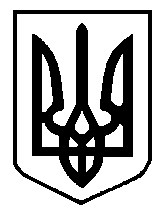 